	Inquiry questionnaire multi-family, commercial and mixed use	Identification	Identification	Identification	Identification	Identification	Identification	IdentificationReserved spaceReserved spaceReserved spaceReserved spaceReserved spaceReserved spaceReserved spaceReserved spaceReserved spaceReserved spaceReserved spaceMUNICIPALITY OF ____________ (Code)MUNICIPALITY OF ____________ (Code)MUNICIPALITY OF ____________ (Code)MUNICIPALITY OF ____________ (Code)MUNICIPALITY OF ____________ (Code)MUNICIPALITY OF ____________ (Code)MUNICIPALITY OF ____________ (Code)MUNICIPALITY OF ____________ (Code)MUNICIPALITY OF ____________ (Code)MUNICIPALITY OF ____________ (Code)MUNICIPALITY OF ____________ (Code)MUNICIPALITY OF ____________ (Code)MUNICIPALITY OF ____________ (Code)MUNICIPALITY OF ____________ (Code)MUNICIPALITY OF ____________ (Code)MUNICIPALITY OF ____________ (Code)MUNICIPALITY OF ____________ (Code)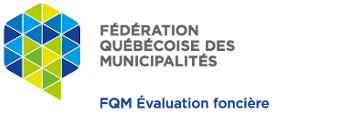 	Identification	Identification	Identification	Identification	Identification	Identification	IdentificationROLL NUMBER:ADDRESS:NEIGHBOURHOOK UNIT:APPARENT AGE:USE:GROSS AREA:NUMBER OF UNITS:NUMBER OF APARTMENTS:ROLL NUMBER:ADDRESS:NEIGHBOURHOOK UNIT:APPARENT AGE:USE:GROSS AREA:NUMBER OF UNITS:NUMBER OF APARTMENTS:ROLL NUMBER:ADDRESS:NEIGHBOURHOOK UNIT:APPARENT AGE:USE:GROSS AREA:NUMBER OF UNITS:NUMBER OF APARTMENTS:ROLL NUMBER:ADDRESS:NEIGHBOURHOOK UNIT:APPARENT AGE:USE:GROSS AREA:NUMBER OF UNITS:NUMBER OF APARTMENTS:ROLL NUMBER:ADDRESS:NEIGHBOURHOOK UNIT:APPARENT AGE:USE:GROSS AREA:NUMBER OF UNITS:NUMBER OF APARTMENTS:VALUATION DEPARTMENTVALUATION DEPARTMENTVALUATION DEPARTMENTVALUATION DEPARTMENTVALUATION DEPARTMENTVALUATION DEPARTMENTVALUATION DEPARTMENTVALUATION DEPARTMENTVALUATION DEPARTMENTVALUATION DEPARTMENTVALUATION DEPARTMENTVALUATION DEPARTMENTVALUATION DEPARTMENTVALUATION DEPARTMENTVALUATION DEPARTMENTVALUATION DEPARTMENTVALUATION DEPARTMENTPROPERTY RENTAL INCOME (GST&QST excluded)(Specify rental terms into force on       date               )PROPERTY RENTAL INCOME (GST&QST excluded)(Specify rental terms into force on       date               )PROPERTY RENTAL INCOME (GST&QST excluded)(Specify rental terms into force on       date               )PROPERTY RENTAL INCOME (GST&QST excluded)(Specify rental terms into force on       date               )PROPERTY RENTAL INCOME (GST&QST excluded)(Specify rental terms into force on       date               )PROPERTY RENTAL INCOME (GST&QST excluded)(Specify rental terms into force on       date               )PROPERTY RENTAL INCOME (GST&QST excluded)(Specify rental terms into force on       date               )PROPERTY RENTAL INCOME (GST&QST excluded)(Specify rental terms into force on       date               )PROPERTY RENTAL INCOME (GST&QST excluded)(Specify rental terms into force on       date               )PROPERTY RENTAL INCOME (GST&QST excluded)(Specify rental terms into force on       date               )PROPERTY RENTAL INCOME (GST&QST excluded)(Specify rental terms into force on       date               )PROPERTY RENTAL INCOME (GST&QST excluded)(Specify rental terms into force on       date               )PROPERTY RENTAL INCOME (GST&QST excluded)(Specify rental terms into force on       date               )PROPERTY RENTAL INCOME (GST&QST excluded)(Specify rental terms into force on       date               )PROPERTY RENTAL INCOME (GST&QST excluded)(Specify rental terms into force on       date               )PROPERTY RENTAL INCOME (GST&QST excluded)(Specify rental terms into force on       date               )PROPERTY RENTAL INCOME (GST&QST excluded)(Specify rental terms into force on       date               )PROPERTY RENTAL INCOME (GST&QST excluded)(Specify rental terms into force on       date               )Location(basement, ground floor or floor)Location(basement, ground floor or floor)Occupant’s Name
(if non-residential)DoorNoDoorNoPremise floor area -or-Rooms qty if apartmentUse(Residential, commercial, office, warehouse, shop, garage)Use(Residential, commercial, office, warehouse, shop, garage)Lease termLease termLease termMonthly rent total amount
(Excluding GST/QST) (asking rental rate if vacant)Monthly rent total amount
(Excluding GST/QST) (asking rental rate if vacant)Monthly rent total amount
(Excluding GST/QST) (asking rental rate if vacant)Additional amount invoiced annually
(taxes, expenses, etc.)Additional amount invoiced annually
(taxes, expenses, etc.)Additional amount invoiced annually
(taxes, expenses, etc.)Vacancies months 
during the last 12 monthsVacancies months 
during the last 12 monthsVacancies months 
during the last 12 monthsServices included in the rent (X)Services included in the rent (X)Services included in the rent (X)Services included in the rent (X)Services included in the rent (X)Services included in the rent (X)Services included in the rent (X)Services included in the rent (X)Services included in the rent (X)Services included in the rent (X)Services included in the rent (X)Services included in the rent (X)Services included in the rent (X)Services included in the rent (X)Services included in the rent (X)Services included in the rent (X)Services included in the rent (X)Services included in the rent (X)Familyties or businessesLocation(basement, ground floor or floor)Location(basement, ground floor or floor)Occupant’s Name
(if non-residential)DoorNoDoorNoPremise floor area -or-Rooms qty if apartmentUse(Residential, commercial, office, warehouse, shop, garage)Use(Residential, commercial, office, warehouse, shop, garage)BeginningBeginningEndMonthly rent total amount
(Excluding GST/QST) (asking rental rate if vacant)Monthly rent total amount
(Excluding GST/QST) (asking rental rate if vacant)Monthly rent total amount
(Excluding GST/QST) (asking rental rate if vacant)Additional amount invoiced annually
(taxes, expenses, etc.)Additional amount invoiced annually
(taxes, expenses, etc.)Additional amount invoiced annually
(taxes, expenses, etc.)Vacancies months 
during the last 12 monthsVacancies months 
during the last 12 monthsVacancies months 
during the last 12 monthsPartly furnishedFurnishedFurnishedFurnishedPowerPowerHeatingHot 
waterCoolingCoolingParkingParkingSnow removalProperty taxInsuranceInsuranceCleaningTenant improve-mentsYes/ No	describe also vacant premises on July 1st ____________, (Where applicable)	describe also vacant premises on July 1st ____________, (Where applicable)	describe also vacant premises on July 1st ____________, (Where applicable)	describe also vacant premises on July 1st ____________, (Where applicable)	describe also vacant premises on July 1st ____________, (Where applicable)	describe also vacant premises on July 1st ____________, (Where applicable)	describe also vacant premises on July 1st ____________, (Where applicable)	describe also vacant premises on July 1st ____________, (Where applicable)	describe also vacant premises on July 1st ____________, (Where applicable)	describe also vacant premises on July 1st ____________, (Where applicable)	describe also vacant premises on July 1st ____________, (Where applicable)CodesCodesCodesCodes36-373939394040414243435353575961616869If you need more space, please use backIf you need more space, please use backIf you need more space, please use backIf you need more space, please use backIf you need more space, please use backIf you need more space, please use backIf you need more space, please use backIf you need more space, please use backIf you need more space, please use backIf you need more space, please use backIf you need more space, please use backIf you need more space, please use backIf you need more space, please use backIf you need more space, please use backIf you need more space, please use backIf you need more space, please use backIf you need more space, please use backIf you need more space, please use backIf you need more space, please use backIf you need more space, please use backIf you need more space, please use backIf you need more space, please use backIf you need more space, please use backIf you need more space, please use backIf you need more space, please use backIf you need more space, please use backIf you need more space, please use backIf you need more space, please use backIf you need more space, please use backIf you need more space, please use backIf you need more space, please use backIf you need more space, please use backIf you need more space, please use backIf you need more space, please use backIf you need more space, please use backIf you need more space, please use backIf you need more space, please use backIf you need more space, please use backIf you need more space, please use backPROPERTY OPERATING EXPENSES(Most recent completed financial year (specify)
	MM/DD/YYPROPERTY OPERATING EXPENSES(Most recent completed financial year (specify)
	MM/DD/YYPROPERTY OPERATING EXPENSES(Most recent completed financial year (specify)
	MM/DD/YYPROPERTY OPERATING EXPENSES(Most recent completed financial year (specify)
	MM/DD/YYPROPERTY OPERATING EXPENSES(Most recent completed financial year (specify)
	MM/DD/YYPROPERTY OPERATING EXPENSES(Most recent completed financial year (specify)
	MM/DD/YYPROPERTY OPERATING EXPENSES(Most recent completed financial year (specify)
	MM/DD/YYPROPERTY OPERATING EXPENSES(Most recent completed financial year (specify)
	MM/DD/YYPROPERTY OPERATING EXPENSES(Most recent completed financial year (specify)
	MM/DD/YYPROPERTY OPERATING EXPENSES(Most recent completed financial year (specify)
	MM/DD/YYPROPERTY OPERATING EXPENSES(Most recent completed financial year (specify)
	MM/DD/YYPROPERTY OPERATING EXPENSES(Most recent completed financial year (specify)
	MM/DD/YYadditional information (if necessary)additional information (if necessary)additional information (if necessary)additional information (if necessary)additional information (if necessary)additional information (if necessary)additional information (if necessary)additional information (if necessary)additional information (if necessary)additional information (if necessary)additional information (if necessary)additional information (if necessary)additional information (if necessary)additional information (if necessary)additional information (if necessary)additional information (if necessary)additional information (if necessary)additional information (if necessary)additional information (if necessary)additional information (if necessary)additional information (if necessary)additional information (if necessary)additional information (if necessary)additional information (if necessary)Administration fees (accountant, advertising, office fees, etc.)Administration fees (accountant, advertising, office fees, etc.)Administration fees (accountant, advertising, office fees, etc.)Administration fees (accountant, advertising, office fees, etc.)Administration fees (accountant, advertising, office fees, etc.)Administration fees (accountant, advertising, office fees, etc.)Administration fees (accountant, advertising, office fees, etc.)Administration fees (accountant, advertising, office fees, etc.)Administration fees (accountant, advertising, office fees, etc.)Administration fees (accountant, advertising, office fees, etc.)Administration fees (accountant, advertising, office fees, etc.)Administration fees (accountant, advertising, office fees, etc.)Administration fees (accountant, advertising, office fees, etc.)Insurances (protection annual fee, fire, stealing, civil responsibility, etc.)Insurances (protection annual fee, fire, stealing, civil responsibility, etc.)Insurances (protection annual fee, fire, stealing, civil responsibility, etc.)Insurances (protection annual fee, fire, stealing, civil responsibility, etc.)Insurances (protection annual fee, fire, stealing, civil responsibility, etc.)Insurances (protection annual fee, fire, stealing, civil responsibility, etc.)Insurances (protection annual fee, fire, stealing, civil responsibility, etc.)Insurances (protection annual fee, fire, stealing, civil responsibility, etc.)Insurances (protection annual fee, fire, stealing, civil responsibility, etc.)Insurances (protection annual fee, fire, stealing, civil responsibility, etc.)Insurances (protection annual fee, fire, stealing, civil responsibility, etc.)Insurances (protection annual fee, fire, stealing, civil responsibility, etc.)Insurances (protection annual fee, fire, stealing, civil responsibility, etc.)Electricity (lighting, heating, cooling)Electricity (lighting, heating, cooling)Electricity (lighting, heating, cooling)Electricity (lighting, heating, cooling)Electricity (lighting, heating, cooling)Electricity (lighting, heating, cooling)Electricity (lighting, heating, cooling)Electricity (lighting, heating, cooling)Electricity (lighting, heating, cooling)Electricity (lighting, heating, cooling)Electricity (lighting, heating, cooling)Electricity (lighting, heating, cooling)Electricity (lighting, heating, cooling)OWNER’S DECLARATIONOWNER’S DECLARATIONOWNER’S DECLARATIONOWNER’S DECLARATIONOWNER’S DECLARATIONOWNER’S DECLARATIONOWNER’S DECLARATIONOWNER’S DECLARATIONOWNER’S DECLARATIONOWNER’S DECLARATIONOWNER’S DECLARATIONOWNER’S DECLARATIONOWNER’S DECLARATIONOWNER’S DECLARATIONOWNER’S DECLARATIONOWNER’S DECLARATIONOWNER’S DECLARATIONOWNER’S DECLARATIONOWNER’S DECLARATIONOWNER’S DECLARATIONOWNER’S DECLARATIONOWNER’S DECLARATIONOWNER’S DECLARATIONOWNER’S DECLARATIONHeating (combustible cost, Ex. wood, oil, etc.)Heating (combustible cost, Ex. wood, oil, etc.)Heating (combustible cost, Ex. wood, oil, etc.)Heating (combustible cost, Ex. wood, oil, etc.)Heating (combustible cost, Ex. wood, oil, etc.)Heating (combustible cost, Ex. wood, oil, etc.)Heating (combustible cost, Ex. wood, oil, etc.)Heating (combustible cost, Ex. wood, oil, etc.)Heating (combustible cost, Ex. wood, oil, etc.)Heating (combustible cost, Ex. wood, oil, etc.)Heating (combustible cost, Ex. wood, oil, etc.)Heating (combustible cost, Ex. wood, oil, etc.)Heating (combustible cost, Ex. wood, oil, etc.)I, the undersigned, declare that the information provided on this form is true and correct to the best of my knowledge.I acknowledge having read the Sections 16 to 18 of the Act Respecting Municipal Taxation and the obligations relating to them.I, the undersigned, declare that the information provided on this form is true and correct to the best of my knowledge.I acknowledge having read the Sections 16 to 18 of the Act Respecting Municipal Taxation and the obligations relating to them.I, the undersigned, declare that the information provided on this form is true and correct to the best of my knowledge.I acknowledge having read the Sections 16 to 18 of the Act Respecting Municipal Taxation and the obligations relating to them.I, the undersigned, declare that the information provided on this form is true and correct to the best of my knowledge.I acknowledge having read the Sections 16 to 18 of the Act Respecting Municipal Taxation and the obligations relating to them.I, the undersigned, declare that the information provided on this form is true and correct to the best of my knowledge.I acknowledge having read the Sections 16 to 18 of the Act Respecting Municipal Taxation and the obligations relating to them.I, the undersigned, declare that the information provided on this form is true and correct to the best of my knowledge.I acknowledge having read the Sections 16 to 18 of the Act Respecting Municipal Taxation and the obligations relating to them.I, the undersigned, declare that the information provided on this form is true and correct to the best of my knowledge.I acknowledge having read the Sections 16 to 18 of the Act Respecting Municipal Taxation and the obligations relating to them.I, the undersigned, declare that the information provided on this form is true and correct to the best of my knowledge.I acknowledge having read the Sections 16 to 18 of the Act Respecting Municipal Taxation and the obligations relating to them.I, the undersigned, declare that the information provided on this form is true and correct to the best of my knowledge.I acknowledge having read the Sections 16 to 18 of the Act Respecting Municipal Taxation and the obligations relating to them.I, the undersigned, declare that the information provided on this form is true and correct to the best of my knowledge.I acknowledge having read the Sections 16 to 18 of the Act Respecting Municipal Taxation and the obligations relating to them.I, the undersigned, declare that the information provided on this form is true and correct to the best of my knowledge.I acknowledge having read the Sections 16 to 18 of the Act Respecting Municipal Taxation and the obligations relating to them.I, the undersigned, declare that the information provided on this form is true and correct to the best of my knowledge.I acknowledge having read the Sections 16 to 18 of the Act Respecting Municipal Taxation and the obligations relating to them.I, the undersigned, declare that the information provided on this form is true and correct to the best of my knowledge.I acknowledge having read the Sections 16 to 18 of the Act Respecting Municipal Taxation and the obligations relating to them.I, the undersigned, declare that the information provided on this form is true and correct to the best of my knowledge.I acknowledge having read the Sections 16 to 18 of the Act Respecting Municipal Taxation and the obligations relating to them.I, the undersigned, declare that the information provided on this form is true and correct to the best of my knowledge.I acknowledge having read the Sections 16 to 18 of the Act Respecting Municipal Taxation and the obligations relating to them.I, the undersigned, declare that the information provided on this form is true and correct to the best of my knowledge.I acknowledge having read the Sections 16 to 18 of the Act Respecting Municipal Taxation and the obligations relating to them.I, the undersigned, declare that the information provided on this form is true and correct to the best of my knowledge.I acknowledge having read the Sections 16 to 18 of the Act Respecting Municipal Taxation and the obligations relating to them.I, the undersigned, declare that the information provided on this form is true and correct to the best of my knowledge.I acknowledge having read the Sections 16 to 18 of the Act Respecting Municipal Taxation and the obligations relating to them.I, the undersigned, declare that the information provided on this form is true and correct to the best of my knowledge.I acknowledge having read the Sections 16 to 18 of the Act Respecting Municipal Taxation and the obligations relating to them.I, the undersigned, declare that the information provided on this form is true and correct to the best of my knowledge.I acknowledge having read the Sections 16 to 18 of the Act Respecting Municipal Taxation and the obligations relating to them.I, the undersigned, declare that the information provided on this form is true and correct to the best of my knowledge.I acknowledge having read the Sections 16 to 18 of the Act Respecting Municipal Taxation and the obligations relating to them.I, the undersigned, declare that the information provided on this form is true and correct to the best of my knowledge.I acknowledge having read the Sections 16 to 18 of the Act Respecting Municipal Taxation and the obligations relating to them.I, the undersigned, declare that the information provided on this form is true and correct to the best of my knowledge.I acknowledge having read the Sections 16 to 18 of the Act Respecting Municipal Taxation and the obligations relating to them.I, the undersigned, declare that the information provided on this form is true and correct to the best of my knowledge.I acknowledge having read the Sections 16 to 18 of the Act Respecting Municipal Taxation and the obligations relating to them.Tax (municipal, school board)Tax (municipal, school board)Tax (municipal, school board)Tax (municipal, school board)Tax (municipal, school board)Tax (municipal, school board)Tax (municipal, school board)Tax (municipal, school board)Tax (municipal, school board)Tax (municipal, school board)Tax (municipal, school board)Tax (municipal, school board)Tax (municipal, school board)I, the undersigned, declare that the information provided on this form is true and correct to the best of my knowledge.I acknowledge having read the Sections 16 to 18 of the Act Respecting Municipal Taxation and the obligations relating to them.I, the undersigned, declare that the information provided on this form is true and correct to the best of my knowledge.I acknowledge having read the Sections 16 to 18 of the Act Respecting Municipal Taxation and the obligations relating to them.I, the undersigned, declare that the information provided on this form is true and correct to the best of my knowledge.I acknowledge having read the Sections 16 to 18 of the Act Respecting Municipal Taxation and the obligations relating to them.I, the undersigned, declare that the information provided on this form is true and correct to the best of my knowledge.I acknowledge having read the Sections 16 to 18 of the Act Respecting Municipal Taxation and the obligations relating to them.I, the undersigned, declare that the information provided on this form is true and correct to the best of my knowledge.I acknowledge having read the Sections 16 to 18 of the Act Respecting Municipal Taxation and the obligations relating to them.I, the undersigned, declare that the information provided on this form is true and correct to the best of my knowledge.I acknowledge having read the Sections 16 to 18 of the Act Respecting Municipal Taxation and the obligations relating to them.I, the undersigned, declare that the information provided on this form is true and correct to the best of my knowledge.I acknowledge having read the Sections 16 to 18 of the Act Respecting Municipal Taxation and the obligations relating to them.I, the undersigned, declare that the information provided on this form is true and correct to the best of my knowledge.I acknowledge having read the Sections 16 to 18 of the Act Respecting Municipal Taxation and the obligations relating to them.I, the undersigned, declare that the information provided on this form is true and correct to the best of my knowledge.I acknowledge having read the Sections 16 to 18 of the Act Respecting Municipal Taxation and the obligations relating to them.I, the undersigned, declare that the information provided on this form is true and correct to the best of my knowledge.I acknowledge having read the Sections 16 to 18 of the Act Respecting Municipal Taxation and the obligations relating to them.I, the undersigned, declare that the information provided on this form is true and correct to the best of my knowledge.I acknowledge having read the Sections 16 to 18 of the Act Respecting Municipal Taxation and the obligations relating to them.I, the undersigned, declare that the information provided on this form is true and correct to the best of my knowledge.I acknowledge having read the Sections 16 to 18 of the Act Respecting Municipal Taxation and the obligations relating to them.I, the undersigned, declare that the information provided on this form is true and correct to the best of my knowledge.I acknowledge having read the Sections 16 to 18 of the Act Respecting Municipal Taxation and the obligations relating to them.I, the undersigned, declare that the information provided on this form is true and correct to the best of my knowledge.I acknowledge having read the Sections 16 to 18 of the Act Respecting Municipal Taxation and the obligations relating to them.I, the undersigned, declare that the information provided on this form is true and correct to the best of my knowledge.I acknowledge having read the Sections 16 to 18 of the Act Respecting Municipal Taxation and the obligations relating to them.I, the undersigned, declare that the information provided on this form is true and correct to the best of my knowledge.I acknowledge having read the Sections 16 to 18 of the Act Respecting Municipal Taxation and the obligations relating to them.I, the undersigned, declare that the information provided on this form is true and correct to the best of my knowledge.I acknowledge having read the Sections 16 to 18 of the Act Respecting Municipal Taxation and the obligations relating to them.I, the undersigned, declare that the information provided on this form is true and correct to the best of my knowledge.I acknowledge having read the Sections 16 to 18 of the Act Respecting Municipal Taxation and the obligations relating to them.I, the undersigned, declare that the information provided on this form is true and correct to the best of my knowledge.I acknowledge having read the Sections 16 to 18 of the Act Respecting Municipal Taxation and the obligations relating to them.I, the undersigned, declare that the information provided on this form is true and correct to the best of my knowledge.I acknowledge having read the Sections 16 to 18 of the Act Respecting Municipal Taxation and the obligations relating to them.I, the undersigned, declare that the information provided on this form is true and correct to the best of my knowledge.I acknowledge having read the Sections 16 to 18 of the Act Respecting Municipal Taxation and the obligations relating to them.I, the undersigned, declare that the information provided on this form is true and correct to the best of my knowledge.I acknowledge having read the Sections 16 to 18 of the Act Respecting Municipal Taxation and the obligations relating to them.I, the undersigned, declare that the information provided on this form is true and correct to the best of my knowledge.I acknowledge having read the Sections 16 to 18 of the Act Respecting Municipal Taxation and the obligations relating to them.I, the undersigned, declare that the information provided on this form is true and correct to the best of my knowledge.I acknowledge having read the Sections 16 to 18 of the Act Respecting Municipal Taxation and the obligations relating to them.CleaningCleaningCleaningCleaningCleaningCleaningCleaningCleaningCleaningCleaningCleaningCleaningCleaningI, the undersigned, declare that the information provided on this form is true and correct to the best of my knowledge.I acknowledge having read the Sections 16 to 18 of the Act Respecting Municipal Taxation and the obligations relating to them.I, the undersigned, declare that the information provided on this form is true and correct to the best of my knowledge.I acknowledge having read the Sections 16 to 18 of the Act Respecting Municipal Taxation and the obligations relating to them.I, the undersigned, declare that the information provided on this form is true and correct to the best of my knowledge.I acknowledge having read the Sections 16 to 18 of the Act Respecting Municipal Taxation and the obligations relating to them.I, the undersigned, declare that the information provided on this form is true and correct to the best of my knowledge.I acknowledge having read the Sections 16 to 18 of the Act Respecting Municipal Taxation and the obligations relating to them.I, the undersigned, declare that the information provided on this form is true and correct to the best of my knowledge.I acknowledge having read the Sections 16 to 18 of the Act Respecting Municipal Taxation and the obligations relating to them.I, the undersigned, declare that the information provided on this form is true and correct to the best of my knowledge.I acknowledge having read the Sections 16 to 18 of the Act Respecting Municipal Taxation and the obligations relating to them.I, the undersigned, declare that the information provided on this form is true and correct to the best of my knowledge.I acknowledge having read the Sections 16 to 18 of the Act Respecting Municipal Taxation and the obligations relating to them.I, the undersigned, declare that the information provided on this form is true and correct to the best of my knowledge.I acknowledge having read the Sections 16 to 18 of the Act Respecting Municipal Taxation and the obligations relating to them.I, the undersigned, declare that the information provided on this form is true and correct to the best of my knowledge.I acknowledge having read the Sections 16 to 18 of the Act Respecting Municipal Taxation and the obligations relating to them.I, the undersigned, declare that the information provided on this form is true and correct to the best of my knowledge.I acknowledge having read the Sections 16 to 18 of the Act Respecting Municipal Taxation and the obligations relating to them.I, the undersigned, declare that the information provided on this form is true and correct to the best of my knowledge.I acknowledge having read the Sections 16 to 18 of the Act Respecting Municipal Taxation and the obligations relating to them.I, the undersigned, declare that the information provided on this form is true and correct to the best of my knowledge.I acknowledge having read the Sections 16 to 18 of the Act Respecting Municipal Taxation and the obligations relating to them.I, the undersigned, declare that the information provided on this form is true and correct to the best of my knowledge.I acknowledge having read the Sections 16 to 18 of the Act Respecting Municipal Taxation and the obligations relating to them.I, the undersigned, declare that the information provided on this form is true and correct to the best of my knowledge.I acknowledge having read the Sections 16 to 18 of the Act Respecting Municipal Taxation and the obligations relating to them.I, the undersigned, declare that the information provided on this form is true and correct to the best of my knowledge.I acknowledge having read the Sections 16 to 18 of the Act Respecting Municipal Taxation and the obligations relating to them.I, the undersigned, declare that the information provided on this form is true and correct to the best of my knowledge.I acknowledge having read the Sections 16 to 18 of the Act Respecting Municipal Taxation and the obligations relating to them.I, the undersigned, declare that the information provided on this form is true and correct to the best of my knowledge.I acknowledge having read the Sections 16 to 18 of the Act Respecting Municipal Taxation and the obligations relating to them.I, the undersigned, declare that the information provided on this form is true and correct to the best of my knowledge.I acknowledge having read the Sections 16 to 18 of the Act Respecting Municipal Taxation and the obligations relating to them.I, the undersigned, declare that the information provided on this form is true and correct to the best of my knowledge.I acknowledge having read the Sections 16 to 18 of the Act Respecting Municipal Taxation and the obligations relating to them.I, the undersigned, declare that the information provided on this form is true and correct to the best of my knowledge.I acknowledge having read the Sections 16 to 18 of the Act Respecting Municipal Taxation and the obligations relating to them.I, the undersigned, declare that the information provided on this form is true and correct to the best of my knowledge.I acknowledge having read the Sections 16 to 18 of the Act Respecting Municipal Taxation and the obligations relating to them.I, the undersigned, declare that the information provided on this form is true and correct to the best of my knowledge.I acknowledge having read the Sections 16 to 18 of the Act Respecting Municipal Taxation and the obligations relating to them.I, the undersigned, declare that the information provided on this form is true and correct to the best of my knowledge.I acknowledge having read the Sections 16 to 18 of the Act Respecting Municipal Taxation and the obligations relating to them.I, the undersigned, declare that the information provided on this form is true and correct to the best of my knowledge.I acknowledge having read the Sections 16 to 18 of the Act Respecting Municipal Taxation and the obligations relating to them.Janitor (salary, rent reduction) N.B. If owner perform work, write "0"Janitor (salary, rent reduction) N.B. If owner perform work, write "0"Janitor (salary, rent reduction) N.B. If owner perform work, write "0"Janitor (salary, rent reduction) N.B. If owner perform work, write "0"Janitor (salary, rent reduction) N.B. If owner perform work, write "0"Janitor (salary, rent reduction) N.B. If owner perform work, write "0"Janitor (salary, rent reduction) N.B. If owner perform work, write "0"Janitor (salary, rent reduction) N.B. If owner perform work, write "0"Janitor (salary, rent reduction) N.B. If owner perform work, write "0"Janitor (salary, rent reduction) N.B. If owner perform work, write "0"Janitor (salary, rent reduction) N.B. If owner perform work, write "0"Janitor (salary, rent reduction) N.B. If owner perform work, write "0"Janitor (salary, rent reduction) N.B. If owner perform work, write "0"I, the undersigned, declare that the information provided on this form is true and correct to the best of my knowledge.I acknowledge having read the Sections 16 to 18 of the Act Respecting Municipal Taxation and the obligations relating to them.I, the undersigned, declare that the information provided on this form is true and correct to the best of my knowledge.I acknowledge having read the Sections 16 to 18 of the Act Respecting Municipal Taxation and the obligations relating to them.I, the undersigned, declare that the information provided on this form is true and correct to the best of my knowledge.I acknowledge having read the Sections 16 to 18 of the Act Respecting Municipal Taxation and the obligations relating to them.I, the undersigned, declare that the information provided on this form is true and correct to the best of my knowledge.I acknowledge having read the Sections 16 to 18 of the Act Respecting Municipal Taxation and the obligations relating to them.I, the undersigned, declare that the information provided on this form is true and correct to the best of my knowledge.I acknowledge having read the Sections 16 to 18 of the Act Respecting Municipal Taxation and the obligations relating to them.I, the undersigned, declare that the information provided on this form is true and correct to the best of my knowledge.I acknowledge having read the Sections 16 to 18 of the Act Respecting Municipal Taxation and the obligations relating to them.I, the undersigned, declare that the information provided on this form is true and correct to the best of my knowledge.I acknowledge having read the Sections 16 to 18 of the Act Respecting Municipal Taxation and the obligations relating to them.I, the undersigned, declare that the information provided on this form is true and correct to the best of my knowledge.I acknowledge having read the Sections 16 to 18 of the Act Respecting Municipal Taxation and the obligations relating to them.I, the undersigned, declare that the information provided on this form is true and correct to the best of my knowledge.I acknowledge having read the Sections 16 to 18 of the Act Respecting Municipal Taxation and the obligations relating to them.I, the undersigned, declare that the information provided on this form is true and correct to the best of my knowledge.I acknowledge having read the Sections 16 to 18 of the Act Respecting Municipal Taxation and the obligations relating to them.I, the undersigned, declare that the information provided on this form is true and correct to the best of my knowledge.I acknowledge having read the Sections 16 to 18 of the Act Respecting Municipal Taxation and the obligations relating to them.I, the undersigned, declare that the information provided on this form is true and correct to the best of my knowledge.I acknowledge having read the Sections 16 to 18 of the Act Respecting Municipal Taxation and the obligations relating to them.I, the undersigned, declare that the information provided on this form is true and correct to the best of my knowledge.I acknowledge having read the Sections 16 to 18 of the Act Respecting Municipal Taxation and the obligations relating to them.I, the undersigned, declare that the information provided on this form is true and correct to the best of my knowledge.I acknowledge having read the Sections 16 to 18 of the Act Respecting Municipal Taxation and the obligations relating to them.I, the undersigned, declare that the information provided on this form is true and correct to the best of my knowledge.I acknowledge having read the Sections 16 to 18 of the Act Respecting Municipal Taxation and the obligations relating to them.I, the undersigned, declare that the information provided on this form is true and correct to the best of my knowledge.I acknowledge having read the Sections 16 to 18 of the Act Respecting Municipal Taxation and the obligations relating to them.I, the undersigned, declare that the information provided on this form is true and correct to the best of my knowledge.I acknowledge having read the Sections 16 to 18 of the Act Respecting Municipal Taxation and the obligations relating to them.I, the undersigned, declare that the information provided on this form is true and correct to the best of my knowledge.I acknowledge having read the Sections 16 to 18 of the Act Respecting Municipal Taxation and the obligations relating to them.I, the undersigned, declare that the information provided on this form is true and correct to the best of my knowledge.I acknowledge having read the Sections 16 to 18 of the Act Respecting Municipal Taxation and the obligations relating to them.I, the undersigned, declare that the information provided on this form is true and correct to the best of my knowledge.I acknowledge having read the Sections 16 to 18 of the Act Respecting Municipal Taxation and the obligations relating to them.I, the undersigned, declare that the information provided on this form is true and correct to the best of my knowledge.I acknowledge having read the Sections 16 to 18 of the Act Respecting Municipal Taxation and the obligations relating to them.I, the undersigned, declare that the information provided on this form is true and correct to the best of my knowledge.I acknowledge having read the Sections 16 to 18 of the Act Respecting Municipal Taxation and the obligations relating to them.I, the undersigned, declare that the information provided on this form is true and correct to the best of my knowledge.I acknowledge having read the Sections 16 to 18 of the Act Respecting Municipal Taxation and the obligations relating to them.I, the undersigned, declare that the information provided on this form is true and correct to the best of my knowledge.I acknowledge having read the Sections 16 to 18 of the Act Respecting Municipal Taxation and the obligations relating to them.Major improvement (roof, fenestration, etc.)Major improvement (roof, fenestration, etc.)Major improvement (roof, fenestration, etc.)Major improvement (roof, fenestration, etc.)Major improvement (roof, fenestration, etc.)Major improvement (roof, fenestration, etc.)Major improvement (roof, fenestration, etc.)Major improvement (roof, fenestration, etc.)Major improvement (roof, fenestration, etc.)Major improvement (roof, fenestration, etc.)Major improvement (roof, fenestration, etc.)Major improvement (roof, fenestration, etc.)Major improvement (roof, fenestration, etc.)I, the undersigned, declare that the information provided on this form is true and correct to the best of my knowledge.I acknowledge having read the Sections 16 to 18 of the Act Respecting Municipal Taxation and the obligations relating to them.I, the undersigned, declare that the information provided on this form is true and correct to the best of my knowledge.I acknowledge having read the Sections 16 to 18 of the Act Respecting Municipal Taxation and the obligations relating to them.I, the undersigned, declare that the information provided on this form is true and correct to the best of my knowledge.I acknowledge having read the Sections 16 to 18 of the Act Respecting Municipal Taxation and the obligations relating to them.I, the undersigned, declare that the information provided on this form is true and correct to the best of my knowledge.I acknowledge having read the Sections 16 to 18 of the Act Respecting Municipal Taxation and the obligations relating to them.I, the undersigned, declare that the information provided on this form is true and correct to the best of my knowledge.I acknowledge having read the Sections 16 to 18 of the Act Respecting Municipal Taxation and the obligations relating to them.I, the undersigned, declare that the information provided on this form is true and correct to the best of my knowledge.I acknowledge having read the Sections 16 to 18 of the Act Respecting Municipal Taxation and the obligations relating to them.I, the undersigned, declare that the information provided on this form is true and correct to the best of my knowledge.I acknowledge having read the Sections 16 to 18 of the Act Respecting Municipal Taxation and the obligations relating to them.I, the undersigned, declare that the information provided on this form is true and correct to the best of my knowledge.I acknowledge having read the Sections 16 to 18 of the Act Respecting Municipal Taxation and the obligations relating to them.I, the undersigned, declare that the information provided on this form is true and correct to the best of my knowledge.I acknowledge having read the Sections 16 to 18 of the Act Respecting Municipal Taxation and the obligations relating to them.I, the undersigned, declare that the information provided on this form is true and correct to the best of my knowledge.I acknowledge having read the Sections 16 to 18 of the Act Respecting Municipal Taxation and the obligations relating to them.I, the undersigned, declare that the information provided on this form is true and correct to the best of my knowledge.I acknowledge having read the Sections 16 to 18 of the Act Respecting Municipal Taxation and the obligations relating to them.I, the undersigned, declare that the information provided on this form is true and correct to the best of my knowledge.I acknowledge having read the Sections 16 to 18 of the Act Respecting Municipal Taxation and the obligations relating to them.I, the undersigned, declare that the information provided on this form is true and correct to the best of my knowledge.I acknowledge having read the Sections 16 to 18 of the Act Respecting Municipal Taxation and the obligations relating to them.I, the undersigned, declare that the information provided on this form is true and correct to the best of my knowledge.I acknowledge having read the Sections 16 to 18 of the Act Respecting Municipal Taxation and the obligations relating to them.I, the undersigned, declare that the information provided on this form is true and correct to the best of my knowledge.I acknowledge having read the Sections 16 to 18 of the Act Respecting Municipal Taxation and the obligations relating to them.I, the undersigned, declare that the information provided on this form is true and correct to the best of my knowledge.I acknowledge having read the Sections 16 to 18 of the Act Respecting Municipal Taxation and the obligations relating to them.I, the undersigned, declare that the information provided on this form is true and correct to the best of my knowledge.I acknowledge having read the Sections 16 to 18 of the Act Respecting Municipal Taxation and the obligations relating to them.I, the undersigned, declare that the information provided on this form is true and correct to the best of my knowledge.I acknowledge having read the Sections 16 to 18 of the Act Respecting Municipal Taxation and the obligations relating to them.I, the undersigned, declare that the information provided on this form is true and correct to the best of my knowledge.I acknowledge having read the Sections 16 to 18 of the Act Respecting Municipal Taxation and the obligations relating to them.I, the undersigned, declare that the information provided on this form is true and correct to the best of my knowledge.I acknowledge having read the Sections 16 to 18 of the Act Respecting Municipal Taxation and the obligations relating to them.I, the undersigned, declare that the information provided on this form is true and correct to the best of my knowledge.I acknowledge having read the Sections 16 to 18 of the Act Respecting Municipal Taxation and the obligations relating to them.I, the undersigned, declare that the information provided on this form is true and correct to the best of my knowledge.I acknowledge having read the Sections 16 to 18 of the Act Respecting Municipal Taxation and the obligations relating to them.I, the undersigned, declare that the information provided on this form is true and correct to the best of my knowledge.I acknowledge having read the Sections 16 to 18 of the Act Respecting Municipal Taxation and the obligations relating to them.I, the undersigned, declare that the information provided on this form is true and correct to the best of my knowledge.I acknowledge having read the Sections 16 to 18 of the Act Respecting Municipal Taxation and the obligations relating to them.Maintenance and repair (indoor-outdoor:  painting, plumbing, etc.)Maintenance and repair (indoor-outdoor:  painting, plumbing, etc.)Maintenance and repair (indoor-outdoor:  painting, plumbing, etc.)Maintenance and repair (indoor-outdoor:  painting, plumbing, etc.)Maintenance and repair (indoor-outdoor:  painting, plumbing, etc.)Maintenance and repair (indoor-outdoor:  painting, plumbing, etc.)Maintenance and repair (indoor-outdoor:  painting, plumbing, etc.)Maintenance and repair (indoor-outdoor:  painting, plumbing, etc.)Maintenance and repair (indoor-outdoor:  painting, plumbing, etc.)Maintenance and repair (indoor-outdoor:  painting, plumbing, etc.)Maintenance and repair (indoor-outdoor:  painting, plumbing, etc.)Maintenance and repair (indoor-outdoor:  painting, plumbing, etc.)Maintenance and repair (indoor-outdoor:  painting, plumbing, etc.)I, the undersigned, declare that the information provided on this form is true and correct to the best of my knowledge.I acknowledge having read the Sections 16 to 18 of the Act Respecting Municipal Taxation and the obligations relating to them.I, the undersigned, declare that the information provided on this form is true and correct to the best of my knowledge.I acknowledge having read the Sections 16 to 18 of the Act Respecting Municipal Taxation and the obligations relating to them.I, the undersigned, declare that the information provided on this form is true and correct to the best of my knowledge.I acknowledge having read the Sections 16 to 18 of the Act Respecting Municipal Taxation and the obligations relating to them.I, the undersigned, declare that the information provided on this form is true and correct to the best of my knowledge.I acknowledge having read the Sections 16 to 18 of the Act Respecting Municipal Taxation and the obligations relating to them.I, the undersigned, declare that the information provided on this form is true and correct to the best of my knowledge.I acknowledge having read the Sections 16 to 18 of the Act Respecting Municipal Taxation and the obligations relating to them.I, the undersigned, declare that the information provided on this form is true and correct to the best of my knowledge.I acknowledge having read the Sections 16 to 18 of the Act Respecting Municipal Taxation and the obligations relating to them.I, the undersigned, declare that the information provided on this form is true and correct to the best of my knowledge.I acknowledge having read the Sections 16 to 18 of the Act Respecting Municipal Taxation and the obligations relating to them.I, the undersigned, declare that the information provided on this form is true and correct to the best of my knowledge.I acknowledge having read the Sections 16 to 18 of the Act Respecting Municipal Taxation and the obligations relating to them.I, the undersigned, declare that the information provided on this form is true and correct to the best of my knowledge.I acknowledge having read the Sections 16 to 18 of the Act Respecting Municipal Taxation and the obligations relating to them.I, the undersigned, declare that the information provided on this form is true and correct to the best of my knowledge.I acknowledge having read the Sections 16 to 18 of the Act Respecting Municipal Taxation and the obligations relating to them.I, the undersigned, declare that the information provided on this form is true and correct to the best of my knowledge.I acknowledge having read the Sections 16 to 18 of the Act Respecting Municipal Taxation and the obligations relating to them.I, the undersigned, declare that the information provided on this form is true and correct to the best of my knowledge.I acknowledge having read the Sections 16 to 18 of the Act Respecting Municipal Taxation and the obligations relating to them.I, the undersigned, declare that the information provided on this form is true and correct to the best of my knowledge.I acknowledge having read the Sections 16 to 18 of the Act Respecting Municipal Taxation and the obligations relating to them.I, the undersigned, declare that the information provided on this form is true and correct to the best of my knowledge.I acknowledge having read the Sections 16 to 18 of the Act Respecting Municipal Taxation and the obligations relating to them.I, the undersigned, declare that the information provided on this form is true and correct to the best of my knowledge.I acknowledge having read the Sections 16 to 18 of the Act Respecting Municipal Taxation and the obligations relating to them.I, the undersigned, declare that the information provided on this form is true and correct to the best of my knowledge.I acknowledge having read the Sections 16 to 18 of the Act Respecting Municipal Taxation and the obligations relating to them.I, the undersigned, declare that the information provided on this form is true and correct to the best of my knowledge.I acknowledge having read the Sections 16 to 18 of the Act Respecting Municipal Taxation and the obligations relating to them.I, the undersigned, declare that the information provided on this form is true and correct to the best of my knowledge.I acknowledge having read the Sections 16 to 18 of the Act Respecting Municipal Taxation and the obligations relating to them.I, the undersigned, declare that the information provided on this form is true and correct to the best of my knowledge.I acknowledge having read the Sections 16 to 18 of the Act Respecting Municipal Taxation and the obligations relating to them.I, the undersigned, declare that the information provided on this form is true and correct to the best of my knowledge.I acknowledge having read the Sections 16 to 18 of the Act Respecting Municipal Taxation and the obligations relating to them.I, the undersigned, declare that the information provided on this form is true and correct to the best of my knowledge.I acknowledge having read the Sections 16 to 18 of the Act Respecting Municipal Taxation and the obligations relating to them.I, the undersigned, declare that the information provided on this form is true and correct to the best of my knowledge.I acknowledge having read the Sections 16 to 18 of the Act Respecting Municipal Taxation and the obligations relating to them.I, the undersigned, declare that the information provided on this form is true and correct to the best of my knowledge.I acknowledge having read the Sections 16 to 18 of the Act Respecting Municipal Taxation and the obligations relating to them.I, the undersigned, declare that the information provided on this form is true and correct to the best of my knowledge.I acknowledge having read the Sections 16 to 18 of the Act Respecting Municipal Taxation and the obligations relating to them.Snow removalSnow removalSnow removalSnow removalSnow removalSnow removalSnow removalSnow removalSnow removalSnow removalSnow removalSnow removalSnow removalPhone:Phone:Phone:Phone:(         )(         )(         )(         )Owner Name:Owner Name:Owner Name:Owner Name:Owner Name:Owner Name:	annual total:	annual total:	annual total:	annual total:	annual total:	annual total:	annual total:	annual total:	annual total:	annual total:	annual total:	annual total:	annual total:Email:Email:Email:Email:(please print)(please print)(please print)(please print)(please print)(please print)(please print)(please print)(please print)(please print)Lost incomes following vacancy (in the last 12 months) or non-paid rents:Lost incomes following vacancy (in the last 12 months) or non-paid rents:Lost incomes following vacancy (in the last 12 months) or non-paid rents:Lost incomes following vacancy (in the last 12 months) or non-paid rents:Lost incomes following vacancy (in the last 12 months) or non-paid rents:Lost incomes following vacancy (in the last 12 months) or non-paid rents:Lost incomes following vacancy (in the last 12 months) or non-paid rents:Lost incomes following vacancy (in the last 12 months) or non-paid rents:Lost incomes following vacancy (in the last 12 months) or non-paid rents:Lost incomes following vacancy (in the last 12 months) or non-paid rents:Lost incomes following vacancy (in the last 12 months) or non-paid rents:Lost incomes following vacancy (in the last 12 months) or non-paid rents:Lost incomes following vacancy (in the last 12 months) or non-paid rents:Date:Date:Date:Date:Owner Signature:Owner Signature:Owner Signature:Owner Signature:Owner Signature:Owner Signature:Owner Signature:Owner Signature:PROPERTY RENTAL INCOME (GST&QST excluded)(Specify rental terms into force on       date               )PROPERTY RENTAL INCOME (GST&QST excluded)(Specify rental terms into force on       date               )PROPERTY RENTAL INCOME (GST&QST excluded)(Specify rental terms into force on       date               )PROPERTY RENTAL INCOME (GST&QST excluded)(Specify rental terms into force on       date               )PROPERTY RENTAL INCOME (GST&QST excluded)(Specify rental terms into force on       date               )PROPERTY RENTAL INCOME (GST&QST excluded)(Specify rental terms into force on       date               )PROPERTY RENTAL INCOME (GST&QST excluded)(Specify rental terms into force on       date               )PROPERTY RENTAL INCOME (GST&QST excluded)(Specify rental terms into force on       date               )PROPERTY RENTAL INCOME (GST&QST excluded)(Specify rental terms into force on       date               )PROPERTY RENTAL INCOME (GST&QST excluded)(Specify rental terms into force on       date               )Location(basement, ground floor or floor)Occupant’s Name
(if non-residential)DoorNoPremise floor area -or-Rooms qty if apartmentUse(Residential, commercial, office, warehouse, shop, garage)Use(Residential, commercial, office, warehouse, shop, garage)Lease termLease termMonthly rent total amount
(Excluding GST/QST) (asking rental rate if vacant)Additional amount invoiced annually
(taxes, expenses, etc.)Additional amount invoiced annually
(taxes, expenses, etc.)Vacancies months 
during the last 12 monthsServices included in the rent (X)Services included in the rent (X)Services included in the rent (X)Services included in the rent (X)Services included in the rent (X)Services included in the rent (X)Services included in the rent (X)Services included in the rent (X)Services included in the rent (X)Services included in the rent (X)Services included in the rent (X)Services included in the rent (X)Services included in the rent (X)Familyties or businessesLocation(basement, ground floor or floor)Occupant’s Name
(if non-residential)DoorNoPremise floor area -or-Rooms qty if apartmentUse(Residential, commercial, office, warehouse, shop, garage)Use(Residential, commercial, office, warehouse, shop, garage)BeginningEndMonthly rent total amount
(Excluding GST/QST) (asking rental rate if vacant)Additional amount invoiced annually
(taxes, expenses, etc.)Additional amount invoiced annually
(taxes, expenses, etc.)Vacancies months 
during the last 12 monthsPartly furnishedFurnishedPowerPowerHeatingHot 
waterCoolingParkingSnow removalProperty taxInsuranceCleaningTenant improve-mentsYes/ No	describe also vacant premises on July 1st ____________, (Where applicable)	describe also vacant premises on July 1st ____________, (Where applicable)	describe also vacant premises on July 1st ____________, (Where applicable)	describe also vacant premises on July 1st ____________, (Where applicable)	describe also vacant premises on July 1st ____________, (Where applicable)	describe also vacant premises on July 1st ____________, (Where applicable)	describe also vacant premises on July 1st ____________, (Where applicable)	describe also vacant premises on July 1st ____________, (Where applicable)CodesCodes36-37394040414243535759616869